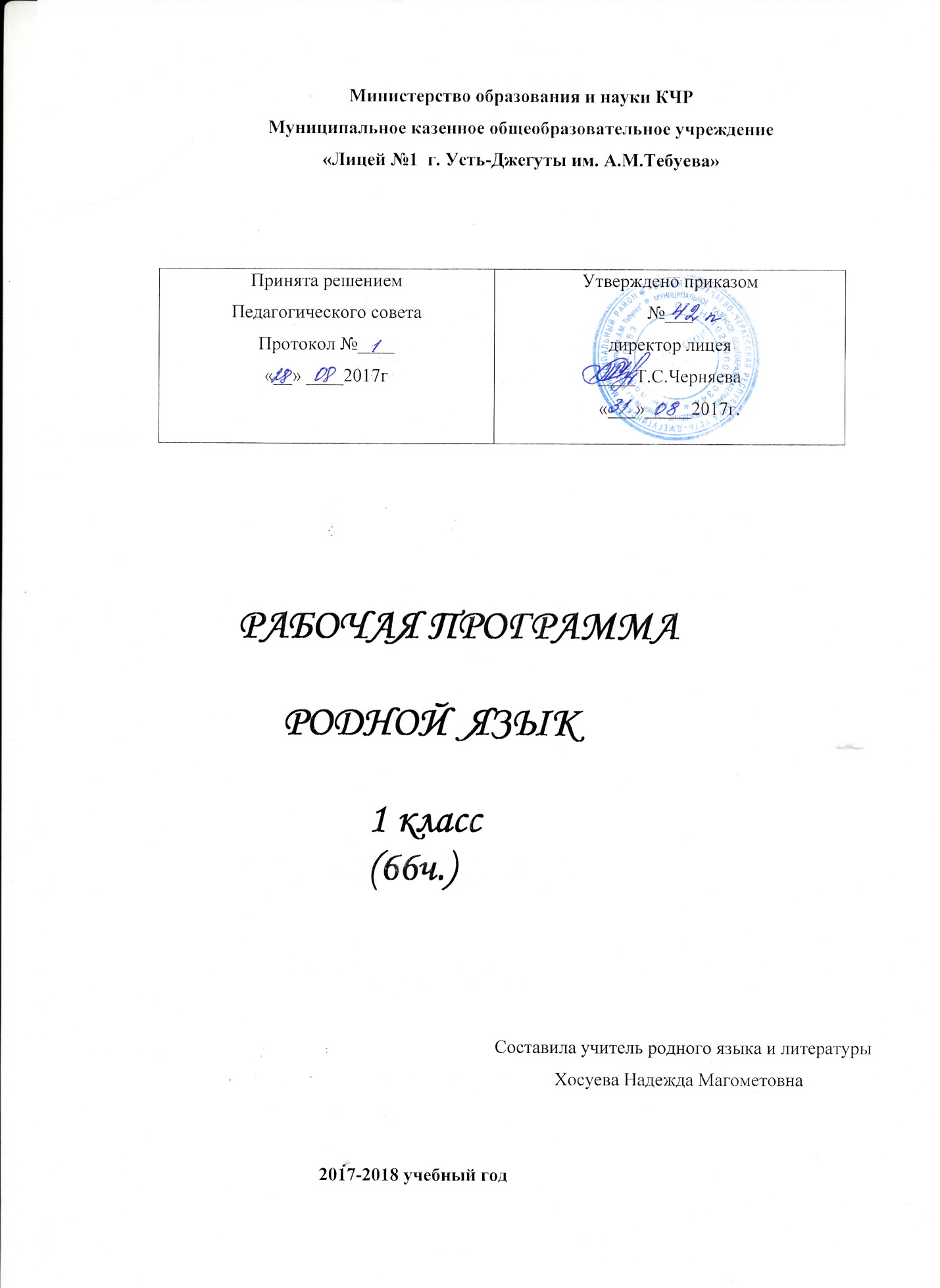                                                                                        Родной язык  1 класс                                                                         Пояснительная запискаНастоящая рабочая программа составлена на основании Федерального государственного стандарта начального общего образования и Примерной программы начального общего образования по родному языку.       Рабочая программа реализуется на основе авторской программы Акбаева Х.М. в соответствии с учебным планом муниципального казённого общеобразовательного учреждения «Лицей №1г. Усть-Джегуты им. А.М.Тебуева» на 2017-2018 учебный год. Обучение грамоте  является начальным этапом изучения родного  языка, следовательно, цели, реализуемые посредством предметного курса «Родной язык», соотносятся с целями, преследуемыми на уроках по обучению грамоте, а именно, письму.ознакомление учащихся с основными положениями науки о языке и совершенствование на этой основе знаково-символического восприятия и логического мышления выработка коммуникативной компетенции учащихся овладение умениями правильно писать и читать, участвовать в диалоге, составлять несложные монологические высказывания и письменные тексты – описания и повествования небольшого объема;Задачами курса являются:создание первоначальных представлений о единстве и многообразии языкового и культурного пространства России, о языке как основе национального самосознания;совершенствование диалогической и монологической устной речи, коммуникативных умений;воспитание нравственных и эстетических чувств;создание условий для творческой деятельности;Специфика учебного предмета: Обучение грамоте строится на коммуникативно-познавательной основе, имеющей ярко выраженную коммуникативно-речевую и познавательную направленность, через реализацию системно-деятельного подхода в обучении.II. Общая характеристика предмета:I. Давайте знакомиться! (Подготовительный этап) Мир общения.Введение в мир общения. Устная форма общения; умение говорить, слушать. Диалоговая форма общения, собеседники.Помощники слова в общении. Общение без слов. Как понять животных? Разговаривают ли предметы? Слова и предметы.Культура общения. Помощники в общении: жесты, мимика, интонация.«Общение» с животными, с неодушевленными предметами, с героями литературных произведений. Общение с помощью предметов и с помощью слов.Рисунки и предметы в общении.Предыстория письменной речи.Использование в общении посредников (предметов, меток, рисунков, символов, знаков) как подготовка к осмыслению письменной речи.Рисунки, знаки-символы как способ обозначения предметов и записи сообщений.Сообщения, записанные знаками-символами.Знаки-символы в учебно-познавательной деятельности для обозначения коллективных, групповых и индивидуальных форм работы.Условные знаки. Знакомство со знаками дорожного движения, бытовыми знаками-символами и др.Сообщения, количество и последовательность слов в сообщениях.Первоначальные обобщении: жесты, рисунки, знаки, слова – наши посредники в общении с людьми, средства общения.Слово как главное средство общения.Мир полон звуков. Гласные и согласные звуки. Твердые и мягкие согласные.Звуковая структура слова.Звуки в природе.Звуковые схемы слов. Гласные и согласные звуки. Символы для их обозначения. Мягкие и твердые согласные звуки, их обозначение.Звуковой анализ слов (определение последовательности звуков в слове, их фиксирование условными обозначениями).Звучание и значение слова.Наглядно-образная модель слова. Взаимосвязь значения и звучания слова. Слово как двусторонняя единица языка (без терминологии).Слово как сложный знак, замещающий что-либо (вещь, действие, предмет).Значение слов (как образ предмета, действия и свойства) и звучание слов (как последовательность речевых звуков). Звуковой анализ слов как переход от устной речи к письменной. Звуковой анализ слов различной слоговой структуры, схемы слов.Слова и слоги. Ударение в слове.Слог – минимальная единица произношения и чтения. Слова и слоги: слово – номинативная (назывная) единица, слог – единица произношения. Слогообразующая функция гласных.Ударение. Ударный гласный звук в слове. Образно-символическое обозначение ударения.Смыслоразличительная роль ударения. Слово и предложение.Первоначальное представление о предложении. Сравнение и различение предложения и слова.Модель предложения, графическое обозначение его начала и конца.Общее представление о речи на основе наглядно-образных моделей и поэтических текстов.Обобщение. Звуки и их характеристика. Слоги и деление слов на слоги. Ударение и постановка ударений в словах. Слово, его значение и звучание. Предложение, схема предложения.II. Страна АБВГДейка (букварный (основной) этап) Гласные звуки и буквы.Звуковой анализ, характеристика гласных звуков, обозначение их буквами.Знакомство с шестью гласными звуками и буквами (Аа, Оо, Уу, Ии, ы, Ээ).Звучание и значение слова.Согласные звуки и буквы.Согласные звуки, обозначение их буквами.Гласные и согласные звуки, их условные обозначения на основе звукового анализа, их артикуляция. Обозначение звуков буквами.Смыслоразличительная функция звуков.Мягкие и твердые согласные.Обозначение на письме мягкости согласных.Звонкие и глухие согласные.Ориентировка на гласный звук при чтении слогов и слов. Слого-звуковой анализ слов. Правила переноса слов по слогам.Открытый и закрытый слоги.Роль гласных букв в открытых слогах, правила чтения открытых слогов с гласными буквами: ы-и, о-е, а-я, э-е, у-ю.Буквы е, ё, ю, я.Двойное значение букв е, ё, ю, я (в зависимости от места в слове): обозначение гласного звука и мягкости предшествующего согласного звука; обозначение двух звуков: звука й' и гласного а, о, у, э(в абсолютном начале слова, после гласных, после разделительных мягкого и твердого знаков).Буквы ь и ъ.Буквы ь и ъ, не обозначающие звуков.Обозначение мягкости согласных звуков с помощью мягкого знака.Употребление ь и ъ как разделительных знаков.Обозначение на письме мягкости предшествующего согласного звука с помощью мягкого знака и букв я, и, ю, е, ё.Сравнение слов с разделительным мягким знаком и мягким знаком как показателем мягкости согласных.Правописание слов с разделительными твердым и мягким знаками (первоначальные наблюдения).Повторение – мать учения! Старинные азбуки и буквари.Звук, буква, слово (как знак с единством значения и звучания).Старинные азбуки, старые названия букв. Назначение азбук. Их обучающая и воспитательная роль.III. Про все на свете (послебукварный этап)Общение. Позитивная модель общения, основанная на доброжелательности и внимании к собеседнику.Устная и письменная речь. Слово, его звуковая (буквенная) форма и значение (содержание).Звуко-слоговой состав слов.Слово и предложение.Знаки препинания в конце предложения.Заглавная буква в начале предложения; точка, вопросительный или восклицательный знак.Простейший анализ предложений. Порядок и смысл слов в предложении, их взаимосвязь.Правила орфографии и пунктуации. Словарные словаОсновное внимание в период обучения грамоте (чтение) отводится изучению письменной речи и вырабатыванию фонематического слуха учащихся. Параллельно с освоением письменных форм речевого общения (умениями читать и писать) идет совершенствование устных форм общения (умений слушать и говорить). Поэтому ключевым понятием в содержании обучения грамоте является понятие «общение», которое рассматривается не статично, а разворачивается в форме деятельности.Фонетика. Звуки речи, их характеристика. Осознание единства звукового состава слова и его значения.Выделение отдельных звуков в слове. Установление числа и последовательности звуков в слове, фиксирование их в звуковых и образно-символических схемах. Сопоставление слов, различающихся одним или несколькими звуками.Различение гласных и согласных звуков. Понимание фонемных противопоставлений: твердых и мягких фонем, знаково-символическое их обозначение. Различение согласных твердых и мягких, звонких и глухих.Слог как минимальная произносительная единица. Деление слов на слоги, открытый и закрытый слоги. Ударение. Определение места ударения в слове, различение ударных и безударных слогов, ударных и безударных гласных.Графика. Различение звука и буквы: буква как знак звука. Овладение позиционным способом обозначения звуков буквами. Буквы ъ, ь, не обозначающие звуков. Гласные буквы е, ё, ю, я; их двойная роль (в зависимости от места в слове). Обозначение на письме мягкости согласных звуков с помощью букв и, е, ё, ю, я. Мягкий знак как показатель мягкости согласных звуков. Употребление ъ и ь как разделительных знаков.Знакомство с алфавитом как последовательностью букв. Значение алфавита. Сравнение алфавитного письма (обозначение звуков буквами) и письма с помощью рисунков, символов (пиктография). Понимание ценности современного письма.Чтение. Формирование навыка слогового чтения (ориентация на букву, обозначающую гласный звук) как вида речевой деятельности. Плавное слоговое чтение и чтение целыми словами со скоростью, соответствующей индивидуальному темпу ребенка. Осознанное чтение слов, словосочетаний, предложений и коротких текстов. Чтение с интонациями и паузами в соответствии со знаками препинания. Развитие осознанности и выразительности чтения на материале небольших текстов и стихотворений. Воспроизведение прочитанного текста по вопросам учителя и самостоятельно.Знакомство с орфоэпическим чтением (при переходе к чтению целыми словами). Орфографическое чтение (проговаривание) как средство самоконтроля при письме под диктовку и при списывании.Слово и предложение. Восприятие слова как объекта изучения, материала для анализа. Наблюдение над значением слова. Практическое различение значения и звучания слова. Роль слова как посредника в общении, его номинативная функция. Правильное употребление в речи слов, называющих отдельные предметы и слов с обобщающим значением Различение слова и предложения. Работа с предложением: выделение слов, изменение их порядка.Орфография и пунктуация. Знакомство с правилами правописания и их применение:• раздельное написание слов; обозначение гласных после шипящих  употребление ь для обозначения на письме мягкости согласных; употребление ъ и ь как разделительных знаков; прописная (заглавная) буква в начале предложения, в именах собственных; перенос слов по слогам без стечения согласных; знаки препинания в конце предложения.Развитие речи. Первоначальное представление о тексте как речевом произведении. Выделение в тексте предложений. Объединение предложений в текст. Понимание прочитанного текста при самостоятельном чтении вслух и при его прослушивании.Первоначальное представление о речи с помощью наглядно-образных моделей. Деление речи на смысловые части (предложения) с помощью рисунков и схем. Составление из предложений связного текста, его запись.Составление небольших рассказов повествовательного характера по серии сюжетных картинок, по материалам собственных игр, занятий, наблюдений.III.Описание места в учебном плане: Программа рассчитана на 2 часа в неделю, всего 66 часов.IV.Личностные метапредметные и предметные результаты освоения предмета:Личностные результаты:чувства гордости за свою Родину,  осознание своей этнической и национальной принадлежности, ценностей многонационального российского общества; становление гуманистических и демократических ценностных ориентаций;принятие и освоение социальной роли обучающегося; развитие мотивов учебной деятельности и формирование личностного смысла учения;развитие самостоятельности и личной ответственности за свои поступки на основе представлений о нравственных нормах;развитие этических чувств, доброжелательности и эмоционально-нравственной отзывчивости, понимания других людей и сопереживания их чувствам; понимание значимости позитивного стиля общения, основанного на миролюбии, терпении, сдержанности и доброжелательности;формирование эстетических потребностей, ценностей и чувств;развитие навыков сотрудничества со взрослыми и сверстниками в разных социальных ситуациях, умения не создавать конфликты и находить выход из спорных ситуаций.Метапредметные результаты:умение планировать, контролировать и оценивать учебные действия в соответствии с поставленной задачей и условиями ее реализации, определять наиболее эффективные способы достижения результата;способность принимать и сохранять цели и задачи учебной деятельности, находить средства ее осуществления;умение включаться в обсуждение проблем творческого и поискового характера, усваивать способы их решения;умение понимать причины успеха/неуспеха учебной деятельности и способность конструктивно действовать даже в ситуациях неуспеха;освоение начальных форм самонаблюдения в процессе познавательной деятельности;умение создавать и использовать знаково-символические модели для решения учебных и практических задач;овладение навыками смыслового чтения текстов различных стилей и жанров в соответствии с целями и задачами; осознанное выстраивание речевого высказывания в соответствии с задачами коммуникации, составление текстов в устной и письменной форме;овладение следующими логическими действиями: сравнение, анализ, синтез, классификация и обобщение по родовидовым признакам, установление аналогий и причинно-следственных связей, построение рассуждений, отнесение к известным понятиям;готовность слушать собеседника и вести диалог, признавать возможность существования различных точек зрения и права каждого иметь свою; умение излагать свое мнение и аргументировать свою точку зрения и оценку событий; умение активно использовать диалог и монолог как речевые средства для решения коммуникативных и познавательных задач;определение общей цели совместной деятельности и путей ее достижения; умение договариваться о распределении функций и ролей, осуществлять взаимный контроль, адекватно оценивать собственное поведение;готовность конструктивно разрешать конфликты с учетом интересов сторон и сотрудничества.Предметные результаты:формирование первоначальных представлений о единстве и многообразии языкового и культурного пространства России, о языке как основе национального самосознания;понимание обучающимися того, что язык представляет собой явление национальной культуры и основное средство человеческого общения и взаимопонимания; первоначальное усвоение главных понятий курса родного языка (фонетических, лексических, грамматических), представляющих основные единицы языка и отражающих существенные связи, отношения и функции;понимание слова как двусторонней единицы языка, как взаимосвязи значения и звучания. Практическое усвоение заместительной (знаковой) функции языка;овладение первоначальными представлениями о нормах  родного  языка (орфоэпических, лексических, грамматических) и правилах речевого этикета; умение ориентироваться в целях, задачах, средствах и условиях общения, выбирать адекватные языковые средства для успешного решения коммуникативных задач;формирование позитивного отношения к правильной устной и письменной речи как показателям общей культуры и гражданской позиции человека.V.Планируемые результаты учебного курса:К концу 1 класса учащиеся должны знать  -названия и порядок букв карачаевского алфавита;-отличать устную и письменную речь;                                                                    - отличать буквы и звуки;                                                                                               - выделять из короткого текста предложения;                                                              - оформлять предложение в устной речи;                                                                 - выделять слова из предложения;      соотносить их с моделью слова;                                                                                                       - разделять слово на слоги с использованием графических схем;                                       -  делить слова на слог;                                                                                                                - определять ударный слог в слове;                                                                                                        - определять главную мысль предложения;                                                                                                 - отличать гласные звуки от согласных,                                                                      - отдавать характеристику согласным звукам,                                                                                                    Календарно-тематическое планирование   по родному языку в 1 классе№п/п              Тема урока    Основные формы              занятий    Основные формы              занятийПланируемые  результаты   Кол-во часов   Кол-во часовДата проведенияИнструктаж по технике безопасности на рабочем месте.          О Родине.Уметь обводить по контуру предметы.Уметь обводить по контуру предметы.«открытия» нового знания.11Гигиенические правила письма. Рабочая строка.Уметь писать по образцу элементы букв.Уметь писать по образцу элементы букв.«открытия» нового знания.11Письмо наклонных прямых.Уметь писать по образцу элементы букв.Уметь писать по образцу элементы букв.«открытия» нового знания.11Письмо наклонных прямых с закруглением внизу.Уметь писать по образцу элементы букв.Уметь писать по образцу элементы букв.«открытия» нового знания.11Письмо наклонных прямых с закруглением вверху и внизу.Знать рабочую строку.Знать рабочую строку.«открытия» нового знания.11Письмо удлиненной петли вверху и внизуУметь делать анализ словУметь делать анализ слов«открытия» нового знания.11Письмо овалов.Уметь составлять рассказ по сюжетному рисунку.Уметь составлять рассказ по сюжетному рисунку.«открытия» нового знания.11Строчная и заглавная буквы А, а.Знать формы всех изученных письменных букв.«открытия» нового знания.«открытия» нового знания.«открытия» нового знания.1Строчная и заглавная буквы  Л, л.Уметь писать и распознавать изучаемую букву.«открытия» нового знания.«открытия» нового знания.«открытия» нового знания.1Строчная и заглавная буквы  Н, н.Уметь писать и распознавать изучаемую букву.«открытия» нового знания.«открытия» нового знания.«открытия» нового знания.1Строчная и заглавная буквы М, м.Уметь писать и распознавать изучаемую букву«открытия» нового знания.«открытия» нового знания.«открытия» нового знания.1Строчная и заглавная буквы  Ш, ш.Уметь писать и распознавать изучаемую букву«открытия» нового знания.«открытия» нового знания.«открытия» нового знания.1Строчная и заглавная буквы Р, р.Уметь писать и распознавать изучаемую букву«открытия» нового знания.«открытия» нового знания.«открытия» нового знания.1Строчная и заглавная буквы Т, т.Уметь писать и распознавать изучаемую букву«открытия» нового знания.«открытия» нового знания.«открытия» нового знания.1Строчная и заглавная буквы Ы, ы.Знать формы всех изученных букв. Уметь писать под диктовку.«открытия» нового знания.«открытия» нового знания.«открытия» нового знания.1Строчная и заглавная буквы У, у.Знать формы всех изученных письменных букв.«открытия» нового знания.«открытия» нового знания.«открытия» нового знания.1Буква Ў.Знать формы всех изученных букв. Уметь писать под диктовку.«открытия» нового знания.«открытия» нового знания.«открытия» нового знания.1Строчная и заглавная буквы О, о.Знать формы всех изученных букв. Уметь писать под диктовку.«открытия» нового знания.«открытия» нового знания.«открытия» нового знания.1Строчная и заглавная буквы Б, б.Уметь выделять звуки из слов, давать им характеристику.«открытия» нового знания.«открытия» нового знания.«открытия» нового знания.1Строчная и заглавная буквы И, и.Уметь выделять звуки из слов, давать им характеристику«открытия» нового знания.«открытия» нового знания.«открытия» нового знания.1Строчная и заглавная буквы Д, д.Уметь дифференцировать парные звонкие и глухие согласные.«открытия» нового знания.«открытия» нового знания.«открытия» нового знания.1Строчная и заглавная буквы З, з.Уметь дифференцировать парные звонкие и глухие согласные.«открытия» нового знания.«открытия» нового знания.«открытия» нового знания.1Строчная и заглавная буквы С, с.Уметь писать и распознавать изучаемую букву«открытия» нового знания.«открытия» нового знания.«открытия» нового знания.1Строчная и заглавная буквы Х, х.Уметь писать и распознавать изучаемую букву«открытия» нового знания.«открытия» нового знания.«открытия» нового знания.1Строчная и заглавная буквы К, к.Уметь писать и распознавать изучаемую букву«открытия» нового знания.«открытия» нового знания.«открытия» нового знания.1Строчная и заглавная буквы Е, е.Уметь писать слова, предложения с изученными буквами.«открытия» нового знания.«открытия» нового знания.«открытия» нового знания.1Строчная и заглавная буквы Ч, ч.Уметь дифференцировать парные звонкие и глухие согласные.«открытия» нового знания.«открытия» нового знания.«открытия» нового знания.1Строчная и заглавная буквы П, п.Знать, что в начале слова буква обозначает два звука, а после согласного – мягкость согласного и звук «открытия» нового знания.«открытия» нового знания.«открытия» нового знания.1Строчная и заглавная буквы Г, г.Знать, что в начале слова буква е обозначает два звука«открытия» нового знания.«открытия» нового знания.«открытия» нового знания.1Строчная и заглавная буквы Й, й.Уметь соотносить печатную и письменную букву.«открытия» нового знания.«открытия» нового знания.«открытия» нового знания.1Строчная и заглавная буквы Э, э.Уметь дифференцировать парные звонкие и глухие согласные.«открытия» нового знания.«открытия» нового знания.«открытия» нового знания.1Строчная и заглавная буквы Ю, ю.Уметь дифференцировать парные звонкие и глухие согласные.«открытия» нового знания.«открытия» нового знания.«открытия» нового знания.1Строчная и заглавная буквы Ё, ё.Уметь писать слова и предложения с буквой Ёё«открытия» нового знания.«открытия» нового знания.«открытия» нового знания.1Строчная и заглавная буквы Къ, къ.Уметь распознавать букву«открытия» нового знания.«открытия» нового знания.«открытия» нового знания.1Строчная и заглавная буквы Гъ, гъУметь распознавать букву«открытия» нового знания.«открытия» нового знания.«открытия» нового знания.1Строчная и заглавная буквы Нг, нгУметь распознавать букву«открытия» нового знания.«открытия» нового знания.«открытия» нового знания.1Строчная и заглавная буквы  Ж, ж.Уметь распознавать букву«открытия» нового знания.«открытия» нового знания.«открытия» нового знания.1Строчная и заглавная буквы Дж, дж.Уметь распознавать букву«открытия» нового знания.«открытия» нового знания.«открытия» нового знания.1Строчная и заглавная буквы  Я, я.Уметь распознавать букву«открытия» нового знания.«открытия» нового знания.«открытия» нового знания.1Строчная и заглавная буквы Ф, ф.Уметь распознавать букву«открытия» нового знания.«открытия» нового знания.«открытия» нового знания.1Строчная и заглавная буквы Ц, ц.Уметь распознавать букву«открытия» нового знания.«открытия» нового знания.«открытия» нового знания.1Строчная и заглавная буквы В, в.Уметь распознавать букву«открытия» нового знания.«открытия» нового знания.«открытия» нового знания.1Строчная и заглавная буквы Щ, щ.Уметь распознавать букву«открытия» нового знания.«открытия» нового знания.«открытия» нового знания.1Буквы ь, ъ.Уметь распознавать букву«открытия» нового знания.«открытия» нового знания.«открытия» нового знания.1Закрепление изученного материалаУметь распознавать букву   закрепление знаний   закрепление знаний   закрепление знаний1Устная и письменная речь.Уметь распознавать букву    разбор ошибок    разбор ошибок    разбор ошибок1Звуки и буквы.Уметь распознавать букву«открытия» нового знания«открытия» нового знания«открытия» нового знания1Гласные буквы.Уметь распознавать букву«открытия» нового знания.«открытия» нового знания.«открытия» нового знания.1Согласные буквыУметь распознавать букву«открытия» нового знания.«открытия» нового знания.«открытия» нового знания.1Алфавит.Знать алфавит«открытия» нового знания.«открытия» нового знания.«открытия» нового знания.1Слоги, деление слов на слоги.Уметь подбирать проверочные слова.«открытия» нового знания.«открытия» нового знания.«открытия» нового знания.1Перенос слов.Уметь писать слова с парными согласными «открытия» нового знания. «открытия» нового знания. «открытия» нового знания.1Изучение навыков на тему «Звуки и буквы».Уметь писатьпод диктовку     закрепление знаний      закрепление знаний      закрепление знаний 1Анализ работ.Слово. Ударение.Уметь  проводить работу над ошибками             разбор ошибок             разбор ошибок             разбор ошибок1Слова, отвечающие на вопросы «кто?», «что?»Уметь списывать текст«открытия» нового знания.«открытия» нового знания.«открытия» нового знания.1Слова, отвечающие на вопросы «какое?» «какая?», «какой?», «какие?».Уметь писать под диктовку«открытия» нового знания.«открытия» нового знания.«открытия» нового знания.1Слова, отвечающие на вопросы «что делать?», «что сделать?».Знать алфавит«открытия» нового знания.«открытия» нового знания.«открытия» нового знания.1ПредложениеУметь подбирать проверочные слова.«открытия» нового знания.«открытия» нового знания.«открытия» нового знания.1ПредложениеУметь писать слова с парными согласными    закрепление темы    закрепление темы    закрепление темы1Знаки препинания в конце слова.Уметь писать под диктовку«открытия» нового знания.«открытия» нового знания.«открытия» нового знания.1Закрепление изученного материалаУметь различать вопросы кто? что?закрепить навыки изученного  материала закрепить навыки изученного  материала закрепить навыки изученного  материала 1Заглавная буква в именах собственныхУметь списывать текст«открытия» нового знания.«открытия» нового знания.«открытия» нового знания.1Заглавная буква в названиях городов.Знать алфавит«открытия» нового знания.«открытия» нового знания.«открытия» нового знания.1Заглавная буква в названиях улицУметь подбирать проверочные слова«открытия» нового знания.«открытия» нового знания.«открытия» нового знания.1Заглавная буква в кличках животных Знать алфавит«открытия» нового знания.«открытия» нового знания.«открытия» нового знания.1Повторение пройденного материала за год Закрепить алфавитПовторение пройденного материала за годПовторение пройденного материала за годПовторение пройденного материала за год1